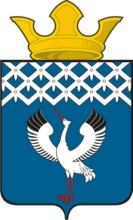 Российская ФедерацияСвердловская областьДумамуниципального образованияБайкаловского сельского поселения54-е заседание 3-го созываПРОЕКТРЕШЕНИЕ        _______ 2017 г.                               с.Байкалово                                                         №__О назначении публичных слушаний по проекту решения «Об утверждении отчета об исполнении бюджета муниципального образования Байкаловского сельского поселения за 2016 год»В соответствии со статьями 9, 153 и 264.5 Бюджетного кодекса Российской Федерации, статьями 28 и 35 Федерального закона «Об общих принципах организации местного самоуправления в Российской Федерации от 10 октября 2003 года № 131-ФЗ (в ред. от 28 декабря 2016 года), Областным законом от 03 декабря 2015 года № 138-ОЗ «Об областном бюджете на 2016 год» с изменениями, внесенными Областным законом от 04 июля 2016 года  № 69-ОЗ, от 14 ноября 2016 года № 91-ОЗ, решения Думы муниципального образования Байкаловский муниципальный район от 25 декабря 2015 года №  274 «О бюджете муниципального образования Байкаловский муниципальный район на 2016 год», с изменениями, внесенными решениями Думы муниципального образования Байкаловский муниципальный район от 31 марта 2016 года № 296, от 23 июня 2016 года № 307, от 29 июля 2016 года № 310, от 20 октября 2016 года № 10, от 28 декабря 2016 года № 29,  Положением о бюджетном процессе в муниципальном образовании Байкаловского сельского поселения, утвержденным Решением Думы МО Байкаловского сельского поселения от 27 декабря 2013 года № 36, с изменениями, внесенными Решениями Думы МО Байкаловского сельского поселения с изменениями, внесенными решениями от 30 декабря 2014 года № 84, от 27 ноября 2015 года № 71, от 26 мая 2016 года № 29 и от 29 июля 2016 года № 38, рассмотрев в ходе заседания отчет об исполнении бюджета, заключение Контрольно-счетного органа муниципального образования Байкаловский муниципальный район по внешней проверке годового отчета об исполнении бюджета муниципального образования Байкаловского сельского поселения, Дума муниципального образования Байкаловского сельского поселенияРЕШИЛА: 1. Назначить публичные слушания по проекту решения «Об утверждении отчета об исполнении бюджета муниципального образования Байкаловского сельского поселения за 2016 год» на 17 часов  «_»________  2017года.2.  Вынести на публичные слушания об исполнении бюджета муниципального образования Байкаловского сельского поселения за 2016 год по доходам в сумме 158822,6 тыс. руб., по расходам 159432,7 тыс. руб., превышение расходов над доходами муниципального бюджета (дефицит) в сумме 610,1 тыс. руб. (Приложения № 1 – Нормативы зачисления доходов в бюджет муниципального образования,  которые не установлены бюджетным законодательством Российской Федерации , № 2 - Свод доходов муниципального бюджета, № 3 - Перечень главных администраторов доходов муниципального бюджета, № 4 - Распределение бюджетных ассигнований по разделам, подразделам, целевым статьям (муниципальным программам и непрограммным направлениям деятельности), группам и подгруппам видов расходов классификации расходов бюджета, № 5- Ведомственная структура расходов муниципального бюджета, № 6 - Распределение бюджетных ассигнований на реализацию муниципальных  программ, № 7 – Программа муниципальных внутренних заимствований, № 8 – Программа муниципальных гарантий, № 9 -Свод источников внутреннего финансирования дефицита муниципального бюджета, № 10 -Перечень главных администраторов источников финансирования дефицита муниципального бюджета, № 11- Бюджетные ассигнования, направляемые на исполнение публичных нормативных обязательств).3. Провести публичные слушания по адресу: с. Байкалово, ул. Революции 21, зал заседаний.4. Создать Организационный комитет по подготовке  и проведению публичных слушаний в следующем составе: Лыжин Д.В., глава МО Байкаловского сельского  поселения; Буевич Л.Н., председатель комиссии по бюджету,  налоговой, экономической и финансовой политике; Долматова Т.Г., член  комиссии по бюджету, налоговой, экономической и финансовой политике; Куликов И.Ю., член  комиссии по бюджету, налоговой, экономической и финансовой политике;  Потапова Н.В., гл.специалист по финансово-экономическим вопросам; Чащина Т.В., специалист Думы МО Байкаловского сельского поселения.5. Организационному комитету осуществить прием заявок для участия в публичных  слушаниях, предложений и рекомендаций по выносимому  на публичные   слушаний проекту решения Думы МО Байкаловского сельского поселения до 16 часов  «__»__________ 2017г. по адресу: с. Байкалово, ул.Революции 21, зал   заседаний. 6. Контроль над исполнением настоящего решения возложить на комиссию Думы   по  бюджету, финансовой, экономической и налоговой политике (Буевич Л.Н.).Председатель Думы муниципального образования Байкаловского сельского поселения                    _________________ С.В. Кузеванова  _______ 2017 г. Глава муниципального образованияБайкаловского сельского поселения               _________________ Д.В.Лыжин________ 2017 г. 